THÔNG TIN TRỌNG TÀI VIÊNCHU HỒNG THANHCHU HỒNG THANH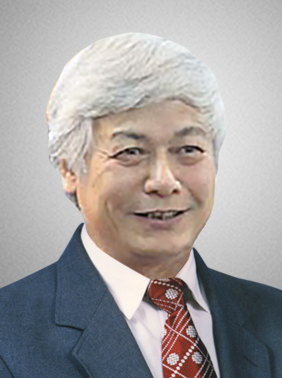 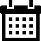 Năm sinh: 1952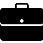 Nghề nghiệp: Uỷ viên Ban Thường vụ, Phó Tổng thư ký, Chánh Văn Phòng TW Hội Luật gia Việt Nam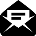 Email: vla@fpt.vn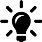 Lĩnh vực hoạt động: Kinh tế, Thương mại, Dân sự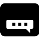 Ngôn ngữ: Tiếng Anh, Tiếng NgaHọc vấnHọc vấnTiến sỹ chuyên ngành: Luật học, kinh tếKinh nghiệmKinh nghiệmGiảng viên Luật Học Viện Chính trị Quốc gia Hồ Chí MinhNhà báo, Tổng biên tập Báo Đời sống & Pháp luậtUỷ viên Ban Thường vụ, Phó Tổng thư ký, Chánh Văn Phòng TW Hội Luật gia Việt NamGiảng viên bộ môn Hiến pháp – Hành chính, Khoa Luật – Đại học quốc gia Hà NộiChức vụChức vụUỷ viên Ban Thường vụ, Phó Tổng thư ký, Chánh Văn Phòng TW Hội Luật gia Việt NamTrọng tài viên, VIACBằng cấp/chứng chỉ/ thành tích nổi bậtBằng cấp/chứng chỉ/ thành tích nổi bậtLuật sư tại Đoàn Luật sư Thành phố Hải Phòng